APPLICATION FORM FOR NIGHT RATING ENDORSEMENT ON A LICENCENote: S- Satisfactory, N/S – Unsatisfactory, N/A- Not Applicable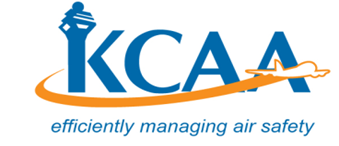 FORM FORM-M-PEL 014-3August 2019Application Type (Please tick the appropriate box)Application Type (Please tick the appropriate box)I am applying for endorsement of:   I am applying for endorsement of:   ☐ Initial Night Rating ☐ Renewal Night Rating    Licence No (PPL):    Licence No (PPL):Applicant details:Applicant details:Applicant details:Applicant details:Applicant details:Applicant details:Name (as it appears on ID/Passport):Name (as it appears on ID/Passport):Name (as it appears on ID/Passport):Name (as it appears on ID/Passport):Name (as it appears on ID/Passport):Name (as it appears on ID/Passport):Date of Birth:                                                           Age (Min.16):Age (Min.16):Age (Min.16):Age (Min.16):Age (Min.16):Gender:           ☐ Male             ☐ Female                       Postal Address:Postal Address:Postal Address:Postal Address:Postal Address:Email address:Email address:Email address:Email address:Email address:Email address:ID/Passport No:Nationality:Nationality:Nationality:Nationality:Nationality:Licence held:Phone Number:Phone Number:Phone Number:Phone Number:Phone Number:ATO/Organization:ATO/Organization:ATO/Organization:ATO/Organization:ATO/Organization:ATO/Organization:Aeronautical Experience:PEL InspectorPEL InspectorPEL InspectorFor Initial Issue:StandardActualSN/SN/ADual instruction under a qualified instructor in night flying5 hoursNumber of Flights as pilot in command 5 flightsNumber of take offs and landings in an aircraft.5For Renewal:Number of take offs and landings in an aircraft.5Examinations:Date of Exam Date of Exam Expiry dateExpiry dateExpiry dateSkill test for Night RatingAttachments: Tick only if you have attached;Attachments: Tick only if you have attached;Attachments: Tick only if you have attached;Attachments: Tick only if you have attached;Attachments: Tick only if you have attached;Attachments: Tick only if you have attached;☐ For Initial Issue:☐ For Renewal:☐ For Renewal:☐ For Renewal:☐ For Renewal:☐ For Renewal:☐ Copies of relevant pages of logbook         ☐ Copies of relevant pages of logbook         ☐ Copies of relevant pages of logbook         ☐ Copies of relevant pages of logbook         ☐ Copies of relevant pages of logbook         ☐ Copies of relevant pages of logbook         ☐ Original Licence            ☐ Original Licence☐ Original Licence☐ Original Licence☐ Original Licence☐ Original Licence☐ Copy of Night Rating Practical Test form ☐ Copy of Practical Test form (Form 64)☐ Copy of Practical Test form (Form 64)☐ Copy of Practical Test form (Form 64)☐ Copy of Practical Test form (Form 64)☐ Copy of Practical Test form (Form 64)Declaration:Declaration:Declaration:Declaration:Declaration:Declaration:I declare that to the best of my knowledge and belief the statements made, and the information supplied in this application and the attachments are complete and correct.I declare that to the best of my knowledge and belief the statements made, and the information supplied in this application and the attachments are complete and correct.I declare that to the best of my knowledge and belief the statements made, and the information supplied in this application and the attachments are complete and correct.I declare that to the best of my knowledge and belief the statements made, and the information supplied in this application and the attachments are complete and correct.I declare that to the best of my knowledge and belief the statements made, and the information supplied in this application and the attachments are complete and correct.I declare that to the best of my knowledge and belief the statements made, and the information supplied in this application and the attachments are complete and correct.Signature:                                                            Date:Signature:                                                            Date:Signature:                                                            Date:Signature:                                                            Date:Signature:                                                            Date:Signature:                                                            Date:For Official Use Only:Fees:                                                                    Receipt No. :Date:                                                                    ☐ HQ                  ☐ WAP                ☐ MSA   PEL Inspector’s Name:Signature: